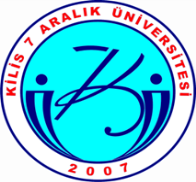 KİLİS 7 ARALIK ÜNİVERSİTESİSOSYAL DUYARLILIK DERSİ PROJELERİPROJE SÜRESİNCE HAZIRLANACAK HAFTALIK FAALİYET RAPORU1. FAALİYETLER HAKKINDA GENEL İŞLEYİŞ (Proje faaliyeti gerçekleştirilirken neler yaşandı? Belirlenmiş bir göreviniz var mıydı? Varsa belirtiniz.2. BİREYSEL DEĞİŞİM (Faaliyetleri yürütürken bireysel anlamda ne gibi değişimler yaşadınız? Faaliyetlerin size ne gibi olumlu katkıları oldu?)3. HEDEF KİTLE İLE İLİŞKİLER (Faaliyetlerinizi yürütürken hedef kitlede gözlemlediğiniz değişiklikler nelerdi?4. FAALİYETLERİ YÜRÜTÜRKEN YAŞANANLAR (Faaliyetler yürütülürken yaşanan olumlu ya da olumsuz olaylar var mıydı? Kısaca bahsediniz.5. İHTİYAÇLAR & BEKLENTİLER & ÇÖZÜM ÖNERİLERİ (Proje sürecinde herhangi bir olumsuzluk yaşandı ise projenin bundan sonraki süreçte etkin olarak devam edebilmesi için çözüm önerileriniz ve ihtiyaçlarınız nelerdir? Kısaca bahsediniz.